1608B45 John Loyck of Elstead TS First draft ALMIn the name of God amen the xxiij day of January and inthe year of our lord god 1608 and in the Raygne of our Soveraygne Lord James by the grace  god kynge of England  France  and Iyreland the sixthe of Scotland the one and fortye defender ofthe fayth and of the Church of England have  in earth next curedyablyunder god of his goodnes suprime God and govenor  & I John loycck ofthe p[ar]ish of Elsted in the countye of Surry husbandmen beinge agtnedand syck in body but is havin good knowledg and parficte memory thanckes be unto almghty god therfor god I doe ordayne and macke to be my very last wylle and testyment in maner and forme followinge:Fyrst I will and bequeue my soull  to almighty god and to all the holy company of heaven and my bodye to be buryed in the yard of my p[ar]ish church accordynge to the coystome & maner of all faythfulland Cristyan pepelle: also I will and geve to the pore of my p[is]sh Sixe pence yeure in monye. Also I will give to my sonne John one coweand fyve shepe:  and tywentye shellynges in mony which mony is in the handes of willim Bromhame: Also I will and give to my dostermargeret one cowe and four shepe. also I will and give doster Jane  Barlo fyve  shellynges in monye; also I well and give to hercheldoren fyve shillings in moneye to be davyded equally amongest themalso I will and give to my goddoster margery hart fourre piuce in mony:aslo I will that my sone John and my doster mageret shall have theone half of all hauseholde stouf and if my wife should hapen to marye agayne it to be delyuered at the day of her mariege or else not till the deces: all the Resedeu of my goodes and catell be Bequeuen and wguen I will and geve to Alce  my wyfe whome I mack  my wholl  excecuter  to tack my drues  and to paye my detes: and   I will that John Smelling adn Rychard Borkeham shalle be overseres of this my will & testement that it maye be the letdon and fulfelled and they have for them Labor and paynestacking feytene pence apece The mark of john loyck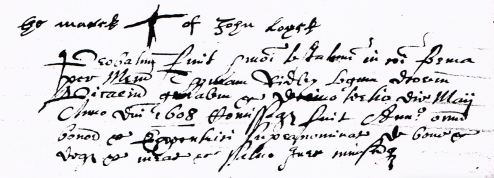  1608The inventory of the Goodes of Johm Loycke late desesedItem he has of mony in his parse		xiiij dItem his aparell covandth                                vsItem for thre kyne                                          iiij liItem to bollockes                                            xx sItem on heffer and one bollocke                    xxsItem  for twenty shepe                                    iij liItem for one acker of Rye                                xvj sItem for to ackers of otes                                 xi sj sItem for his pewter                                          ijs vjdItem for his brase                                             iij sItem for his beding                                            vsItem for his bedstedell                                       xx dItem for thre cofers                                             v sItem for wooden vesell                                       ij s vj dItem for thre shetes                                             vj sItem for to bosheles of rye                                  vj s viij dItem for to bosheles of otes                                 x iiij d                                                                                    Sumdis     xij li vj s ij dThe marke of John SmellyngeThe marke of Rochard BockehameRychard Artnell